Supplementary MaterialGenetic Dissection of qPCG1 for a Quantitative Trait Locus for Percentage of Chalky Grain in Rice (Oryza sativa L.)Aike Zhu1,2†, Yingxin Zhang1†, Zhenhua Zhang1, Beifang Wang1, Pao Xue1, Yongrun Cao1,3, Yuyu Chen1,4, Zihe Li1, Qunen Liu1, Shihua Cheng1,*, Liyong Cao1, ** Correspondence: Corresponding authors: Shihua Cheng: shcheng@mail.hz.zj.cnLiyong Cao: caolycgf@mail.hz.zj.cnSupplementary Table 1. Molecular markers for mappingSupplementary Table 2. Phenotypic value of percentage of chalky grains (PCG) and descriptive statistic in type 1, 2 and 3 of P1, P2 and P3 in Fuyang (FY) and Lingshui (LS)Supplementary Table 3. Number and description of genes in the region between marker MM5509 and MM5525 on the long arm of chromosome 1Supplementary Figure 1. Schematic diagram of RH method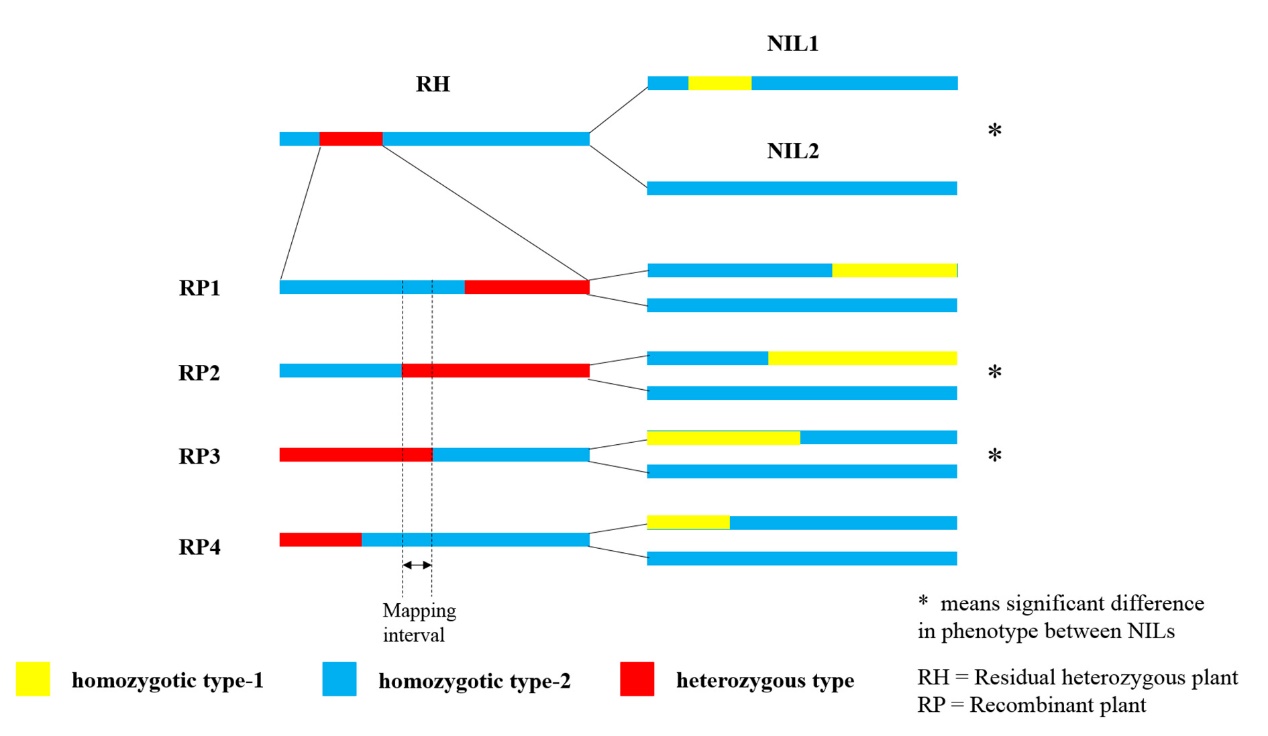 Supplementary Figure 2. Frequency distributions of type 1, type 2 and type 3 in three populations in Lingshui and Fuyang. (A), (B) and (C) are frequency distributions of populaiton1, 2 and 3 respectively in Lingshui and (D), (E) and (F) are frequency distributions of populaiton1, 2 and 3 respectively in Fuyang. Blue, red and green represent type 1, 2 and 3 respectively.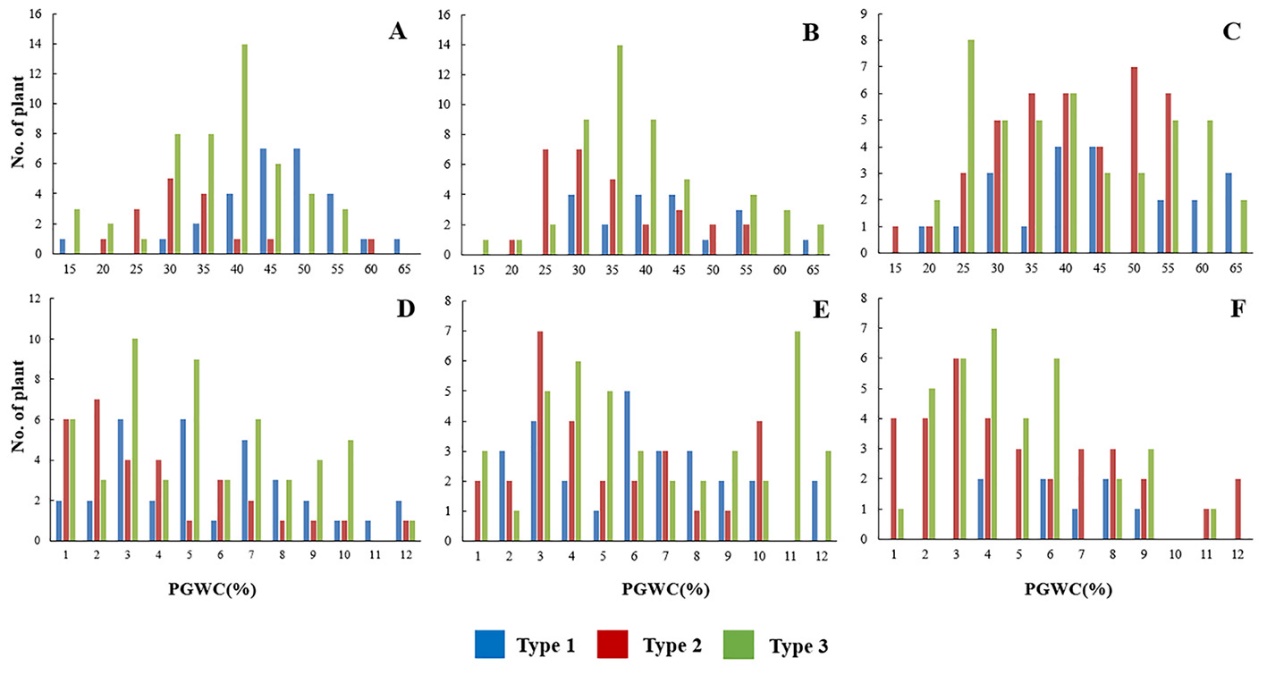 Markers Forward primer (5' - 3')Reverse primer (5' - 3')Physical locationZ92GCACGGTTCTCTTTCTGTGATAGCTTTCGAAGACCGTAGTAGCAGTGG26,486,863Z3AAAGAAAACATCCTTGACTTCCCACCCCTTCTGAGAGCGCCTGGGTAT30,093,838RM212CCACTTTCAGCTACTACCAGCACCCATTTGTCTCTCATTATG33,054,687Z345TTTTGAGATTTGGACTCACGTCTTCTTACCTACACTTAGTCCT33,450,419Z361ATAATTGTTTTCTGGGTTCGGCTACCTCTCTGTTCCCTCAC34,041,678MM5509ATCTACAAACGGAACCGTCGCATAGATCGCACTCGGGTCT34,046,636RM11782GGAGTGTTTGTAGGACTGACACGACATTACCCGAATCAGGATAGG34,173,600MM5525GGCCTTAATAGGAAGTTGTTTCCCCCGCACAGGTGTACAATC34,185,183MM5529AAAATTGGACACGGAAACCCCCATCCCACCATAGGAGCTA34,200,601Z521TTGAACAGGAGGTCTAGTGACGCTCTTCCTCCATTAGACA34,285,570Z383GTTGCACGCAAAACGCCGCTAGTCTTGCTTGCTCTCGGTGG34,702,058Z393ATGTTTCAATTATTGCGGCTGTATTATCAAAATTTGGTAAGGC34,895,116Z395TTAACACCTATATCAAACGGAGGCCGCCGCCAACTCAGGAA34,994,733C1-15CAACCCCTCCAAATACCTGAACCGTGTTCATGCCTTTCAC35,191,728Z405ACGCTCTATTTGTTTTCGCTTGCCTGTTTGTTTCTCATCGTAT35,263,542Z255GAAACATTGTAAATACACTAGGAATCCGAAAACACTTACCCTC35,430,824Z270AAAGATGAAGTTGGGAACTCACTAATGGACACTTTATTTTCCGT35,717,717RM11872CATCCCAATCTGGCCTTGACTAAGCTTCTCGGGAGGTGGAGGACAGG36,389,8401-41GAGGTACTTCCTCCGTTTCACAGTCAGCTCACTGTGCAGTG36,735,315RM11906GCTCGCTAAACACACTAGACATTTCCCATAGGCAGATGAAGGCAACTCG37,123,128Z214CGCGCAAGTGACCTCGATGCACAATAGGCTAACTATACCTCT38,044,545Z219GGTGTTTCCTCGTCTGTTTAAGTATAAGCATAACAAAACGAC38,240,460Z230CTGGAACAACTTTCGATGCTGCATGAGAATGCCTGACTGGAT38,803,308RM3520CTGCAAATGCACAGGAATCAGGTCCTCTCGCCTTTCTTTCTCTCC40,253,719RM12276GTCGACGGCTTCCTCAAGATTGGTGAGACCTCTGTGAAGGCACTCG43,044,320PlacePopulationGenotypePCG(%)SDCVRangeSkewnessKurtosisFYP1Type 16.99 4.78 0.684 0.50-20.221.021 0.524 FYP1Type 23.92 3.39 0.865 0.17-13.501.326 1.322 FYP1Type 35.71 4.33 0.759 0.60-23.331.679 4.322 FYP2Type 18.26 5.59 0.676 1.50-27.901.416 3.022 FYP2Type 24.71 2.86 0.607 0.33-9.830.498 -0.858 FYP2Type 36.89 4.13 0.599 0.67-17.170.391 -0.729 FYP3Type 19.31 8.38 0.900 3.17-31.832.578 7.205 FYP3Type 24.56 3.12 0.684 0.17-11.670.702 -0.308 FYP3Type 34.61 2.82 0.611 0.67-13.501.237 1.691 LSP1Type 143.71 9.94 0.227 14.40-62.54-0.752 1.654 LSP1Type 230.83 9.49 0.308 17.24-56.231.193 2.265 LSP1Type 334.70 9.76 0.281 10.21-51.71-0.538 0.300 LSP2Type 140.49 10.30 0.254 27.00-63.380.518 -0.339 LSP2Type 231.44 10.72 0.341 5.96-52.070.219 -0.011 LSP2Type 337.45 11.69 0.312 12.50-65.410.631 0.139 LSP3Type 141.44 13.38 0.323 16.56-63.480.099 -0.801 LSP3Type 237.51 10.91 0.291 12.52-54.16-0.326 -0.752 LSP3Type 338.75 13.92 0.359 17.45-66.350.285 -1.096 Genes’ NumberDescription7cytochrome P4506expressed protein3hypothetical protein1retrotransposon protein150S ribosomal protein1thylakoid lumenal 20 kDa protein1cytokinin-N-glucosyltransferase 11indole-3-acetate beta-glucosyltransferase1cyclin1proline-rich family protein1tubulin/FtsZ domain containing protein1UBA/TS-N domain containing protein1OsFBX27 - F-box domain containing protein